ПОЛОЖЕНИЕ ЗАБЕГА «МЕЖДУНАРОДНЫЙ ВЛАДИВОСТОКСКИЙ МАРАФОН»1. ОБЩИЕ ПОЛОЖЕНИЯСпортивно-массовое мероприятие «Владивостокский марафон» (далее – забег), открывает празднование ежегодного «Дня Тигра», который проводится под попечительством президента России Владимира Путина. Маршрут забега пролегает по живописным местам о. Русский, мостам – «Русский» и «Золотой» и заканчивается на Центральной площади города.2. ЦЕЛИ И ЗАДАЧИЗабег проводится с целью пропаганды здорового образа жизни среди всех возрастных групп населения.Основные задачи:- популяризация оздоровительного бега и бега на длинные дистанции;- привлечение к участию в пробеге любителей бега, спортсменов различных возрастов;- пропаганда оздоровительного бега, как активного вида отдыха,- укрепление здоровья населения.3. МЕСТО И СРОКИ ПРОВЕДЕНИЯ МЕРОПРИЯТИЯЗабег проводится 23 сентября 2017 года в г. Владивосток.Место старта на дистанции 1 км (детский забег) Центральная площадьМесто старта на дистанции 42,2 км - о. Русский, кольцо автомобильного движения.Место старта на дистанции 21,1 км - о. Русский, точка на расстояние 1000 метров от поворота на океанариум (в сторону кампуса).Место старта на дистанции 5 км - участок автомобильной дороги в районе ул. Калинина, д. 281.Время старта на дистанции 1 км (детский забег) — 10:00.Время старта дистанции 42,2 км - 09:00.Время старта дистанции 21,1 км - 10:15.Время старта дистанции 5 км - 11:10.Карта трассы приведена в Приложении 1.4. РУКОВОДСТВО ПРОВЕДЕНИЕМ МЕРОПРИЯТИЯОбщее руководство, подготовку и проведение мероприятия осуществляет беговой клуб «RunDnsRun». Спортивный директор: Ольга Гаева.Сайт бегового клуба: http://www.rundnsrun.ru/Мероприятие осуществляется при поддержке администрации г. Владивостока.5. ПРОГРАММА МЕРОПРИЯТИЯРасписание:06:00 – 08:00 выдача стартовых пакетов на Центральной площади (для иногородних участников)09:00 – старт 42 км для одиночного, командного зачёта и «Экиден» (кольцо о. Русский)10:00 – старт 1 км Детский Забег10:15 – старт 21 км для одиночного и командного зачёта (1 км от поворота на Океанариум, в сторону ДВФУ)11:10 – старт 5 км для одиночного, командного зачёта и семейного забега (ул. Калинина, д. 281)15:00 – открытие трассы для движения автотранспорта участников15:30 – награждение участников (Центральная площадь)6. УЧАСТНИКИ МЕРОПРИЯТИЯК участию допускаются все желающие, в том числе спортсмены ВУЗов, техникумов, лицеев, школ, учреждений дополнительного образования, ЦСП, КФК, спортивных и детских клубов г. Владивостока, Приморского края, в том числе и иностранные граждане, принимающие правила организации забега, не имеющие противопоказаний по состоянию здоровья, прошедшие предварительную регистрацию и оплатившие стартовый взнос. Количество участников ограничено.Лимит участников 5700 человек:1 км – 100 чел;5 км – 2000 чел;21,1 км – 2000 чел;42,2 км – 1000 чел;42,2 км (Экиден) – 600 чел.Возрастные группы участников:6 – 13 лет, детский забег, родители провожают и встречают на старте, (1 км);10 – 15 лет, семейный забег (5 км);16 – 17 лет, юноши и девушки (5 км);18 – 29 лет, мужчины и женщины (5, 21,1 и 42,2 км);30 – 39 лет, мужчины и женщины, (5, 21,1 и 42,2 км);40 – 49 лет, мужчины и женщины, (5, 21,1 и 42,2 км);50 – 59 лет, мужчины и женщины, (5, 21,1 и 42,2 км);60 + , мужчины и женщины, (5, 21,1 и 42,2 км).Лимит прохождения дистанции 42,2 км – 6 часа.Лимит прохождения дистанции 21,1 км – 4 часа.Лимит прохождения дистанции 5 км – 2 часа.Участники, не дошедшие до отметки финиша, по истечению лимита времени, снимаются с дистанции и доставляются к месту финиша на спец. транспорте.7. ОБЕСПЕЧЕНИЕ БЕЗОПАСНОСТИ УЧАСТНИКОВ И ЗРИТЕЛЕЙБезопасность участников при прохождении дистанции марафона обеспечивается УВД, машинами скорой помощи, волонтёрами.Участники, сошедшие с дистанции или не уложившиеся в контрольное время на дистанциях 42,2 км, 21,1 км и 5 км, доставляются к месту финиша на спец. транспорте.Во избежание травм и недопущения нарушения техники безопасности, участники должны иметь спортивную форму и спортивную обувь (см. пункт 8).Каждый зарегистрированный участник будет застрахован на 100 000 рублей.Страховой полис участника  действует с момента прибытия спортсмена к месту старта и до момента финиша или снятия с дистанции.На трассе забега запрещается выбрасывать бумагу, стаканчики, бутылки, крышки от бутылок и прочий мусор. Весь мусор разрешается выбрасывать на пунктах питания в специально приготовленные контейнеры, либо нести с собой к месту финиша. Данное требование относится ко всем участникам забега, судьям, волонтерам, техническому персоналу, журналистам и сопровождающим.8. ОСОБЕННОСТИ ТРАССЫ И РЕКОМЕНДУЕМОЕ СНАРЯЖЕНИЕВо время забега могут меняться погодные условия, в том числе смена направления ветра. Важно, предусмотреть правильную и удобную экипировку.Всем участникам забега настоятельно рекомендуется иметь при себе следующие вещи и спортивную экипировку:Обувь: - беговые кроссовки, предназначенные для асфальтового покрытия.Низ:- удобные спортивные штаны, шорты или тайсы, не сковывающие движения.Верх:- удобная, не сковывающие движения спортивная майка, футболка с короткими или длинными рукавами, из влагоотводящей ткани.Голова:- спортивный головной убор, защищающий от солнца;- солнцезащитные очки (по желанию).9. ОПРЕДЕЛЕНИЕ ПОБЕДИТЕЛЕЙОДИНОЧНЫЙ ЗАЧЁТНа дистанциях 5 км, 21,1 км и 42,2 км проводится абсолютный зачёт и зачет по возрастным группам.КОМАНДНЫЙ ЗАЧЁТНа дистанции 5 км проводится абсолютный зачёт среди команд. Количество участников от 5 человек. Победители определяется по сумме времени первых пяти участников команды.Эстафета «Экиден» проводится на дистанции 42,2 км. Количество участников 6 человек с дистанциями 5 км, 10 км, 5 км, 10 км, 5 км и 7,2 км. Победители определяются в абсолютном зачёте по лучшему времени среди команд.Все победители определяются по чип-тайму.Отчет о проведении забега и итоговые протоколы будут опубликованы на сайте vladivostokmarathon.ru, rundnsrun.ru и russiarunning.com в течение 3-х дней после окончания мероприятия. За информацию, представленную на других информационных источниках организаторы ответственности не несут.10. ПУНКТЫ ПИТАНИЯ И ОСВЕЖЕНИЯНа дистанции 42,2 км будут расположены пункты питания, освежения и туалеты.На пунктах питания вы найдёте воду, орехи, бананы и белый изюм.На пунктах освежения вы найдёте воду и губки для обтирания.Пожалуйста, бросайте пустые стаканчики в мусорные баки, расположенные возле точек питания и освежения.Туалеты расположены в стартовых, финишной зоне и после каждого пункта питания и освежения.11. НАГРАЖДЕНИЕПризовой фонд 1 000 000 рублей распределяется между победителями в одиночном абсолютном зачёте на дистанции 42,2 км.Мужчины1 место – 250 000 р.2 место – 150 000 р.3 место – 100 000 р.Женщины1 место – 250 000 р.2 место – 150 000 р.3 место – 100 000 р.Победители  на дистанциях 5 км, 21,1 км, 42,2 км среди мужчин и женщин, а также команды, награждаются кубками.Все участники, прошедшие заявленную дистанцию награждаются памятными медалями забега.12. ФИНАНСИРОВАНИЕВсе расходы по подготовке забега, оплате судейства, награждению победителей, призеров и участников, оплачиваются за счёт средств бегового клуба «RunDnsRun», спонсорских и стартовых взносов.Расходы  по участию в забеге (стартовые взносы, суточные, проезд, питание, проживание, прокат необходимого снаряжения)  несут командирующие организации или сами участники.Стартовые взносы:42,2 (Экиден) – 30000 рублей (с команды);42,2 км – 3000 рублей (с человека);21,1 км – 2000 рублей (с человека);5 км – 1000 рублей (с человека);1 км – 1000 рублей (с человека)*Внимание - повышение стоимости проходит:27 февраля на 10%18 июня на 10%21 августа на 10%9 сентября на 10%*Для дистанции 1 км стоимость участия не меняется; пенсионеры оплачивают не более 50% от стартовых взносов любой дистанции; стоимость стартового взноса для иностранных участников увеличивается на 50%.Согласно положению, в случае отказа от участия в мероприятии, стартовые взносы участнику не возвращаются, но участник имеет право забрать свой стартовый пакет.13. ЗАЯВКИДля участия в мероприятии необходимо подать предварительно он-лайн заявку и оплатить стартовый  взнос на сайте http://vladivostokmarathon.ru/  до 17 сентября 2017 г.Заявку на командное участие необходимо отправить на почту  info@vladivostokmarathon.ruПолучение стартового пакета осуществляется с 20 по 22 сентября с 10:00 – 20:00 на центральной площади по документу удостоверяющему личность.Для дистанций 21,1 и 42,2 км необходимо предоставить справку от врача, разрешающую участие в забеге. Возрастные группы 10-15 лет и 16-17 лет допускаются только на дистанцию 5 км, при получение стартового пакета необходимо предоставить разрешение на участие в забеге от родителей.Возрастная группа 6-13 лет допускается только на дистанцию 1 км, получение стартового пакета осуществляется родителями.14. ХРОНОМЕТРАЖХронометраж осуществляется с помощью электронной системы. Каждому участнику будет выдан номер с электронным чипом.Протесты и претензии, касающиеся итогового личного результата участника, отправляются на почту info@vladivostokmarathon.ru самим участником или его представителем (тренером, родственником). Протесты и претензии рассматриваются организаторами забега в течении суток.15. КОНТАКТЫПо всем возникающим вопросам обращаться:По адресу: г. Владивосток, пр-т Красного знамени, д. 59, оф. 503По телефону: 8-800-505-47-20 (бесплатно по всей России)По почте: info@vladivostokmarathon.ruРегистрация и подробная информация на сайте: http://vladivostokmarathon.ru/ДАННОЕ ПОЛОЖЕНИЕ ЯВЛЯЕТСЯ ОФИЦИАЛЬНЫМ ВЫЗОВОМ НА МЕРОПРИЯТИЕПриложение 1. Карта трассы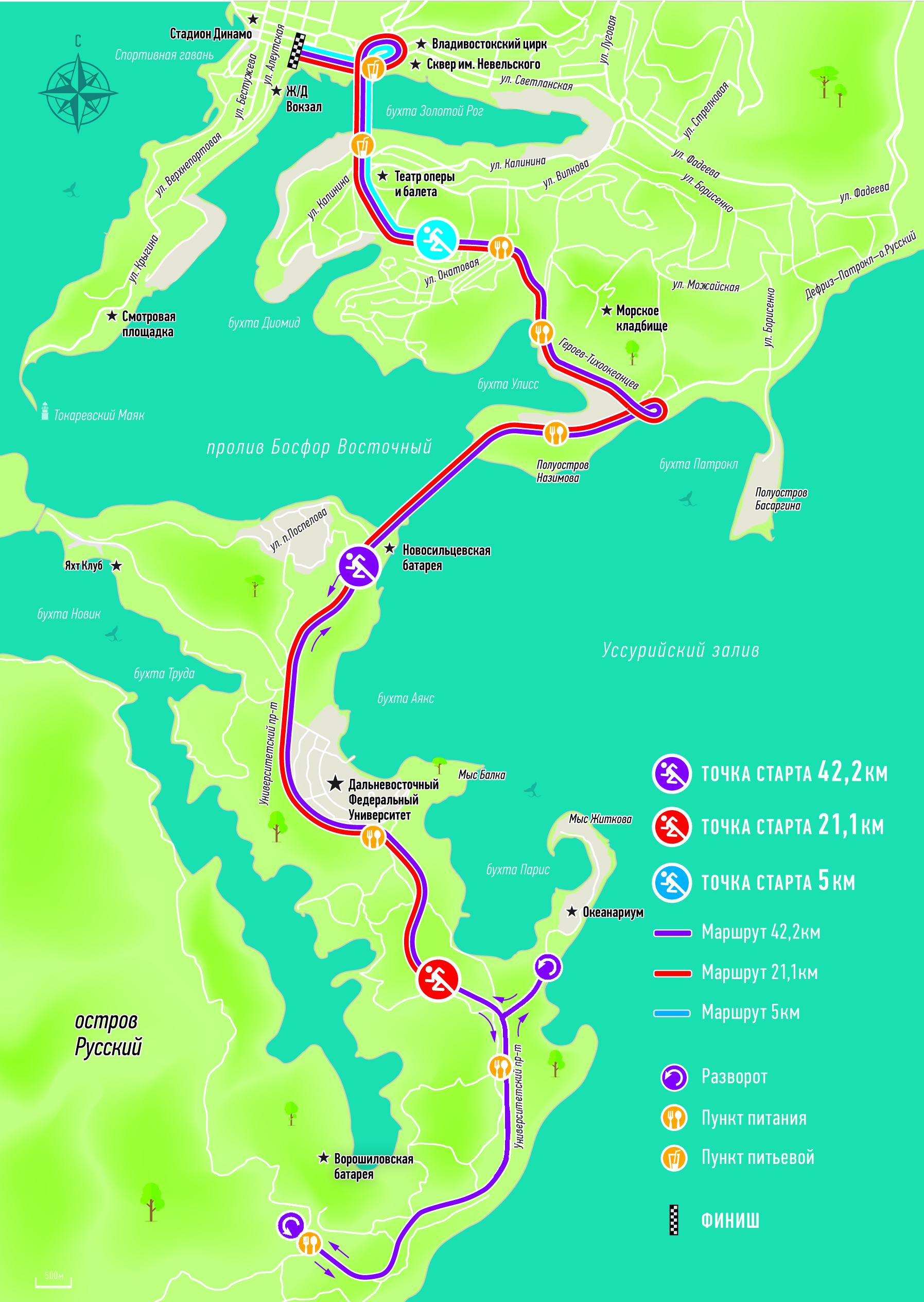 «СОГЛАСОВАНО»Спортивный директор АНО «Беговой спортклуб «DNS» Гаева О.В.____________________ « _____» ___________________ 2017 г.   «СОГЛАСОВАНО» Начальник Управления развития физической культуры и массового спорта Администрации г. Владивостока Вельбик Ю.А.__________________________« _____» ___________________ 2017 г.   